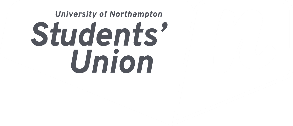 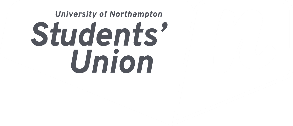 November 29th Trustee ReportDecember 2018 Student CouncilRafael Garcia-Krailing SummaryThe board of trustees met on the 29th of NovemberHere is a brief bullet point account of the meeting.A more comprehensive report shall be released once the minutes have been completed.Bullet point ReportCompleted all Actions on Action ListUpdate on Student NumbersFinished Strategic Plan Showcase Bye Elections UpdateReviewed and Passed all Amendments to Terms of ReferencesAudited accounts approvedVP BME Proposal ApprovedCEO Key Performance Indicators approvedApproval of SU Talks BudgetApproval of Risk RegisterCEO ReportCharitable Services Report